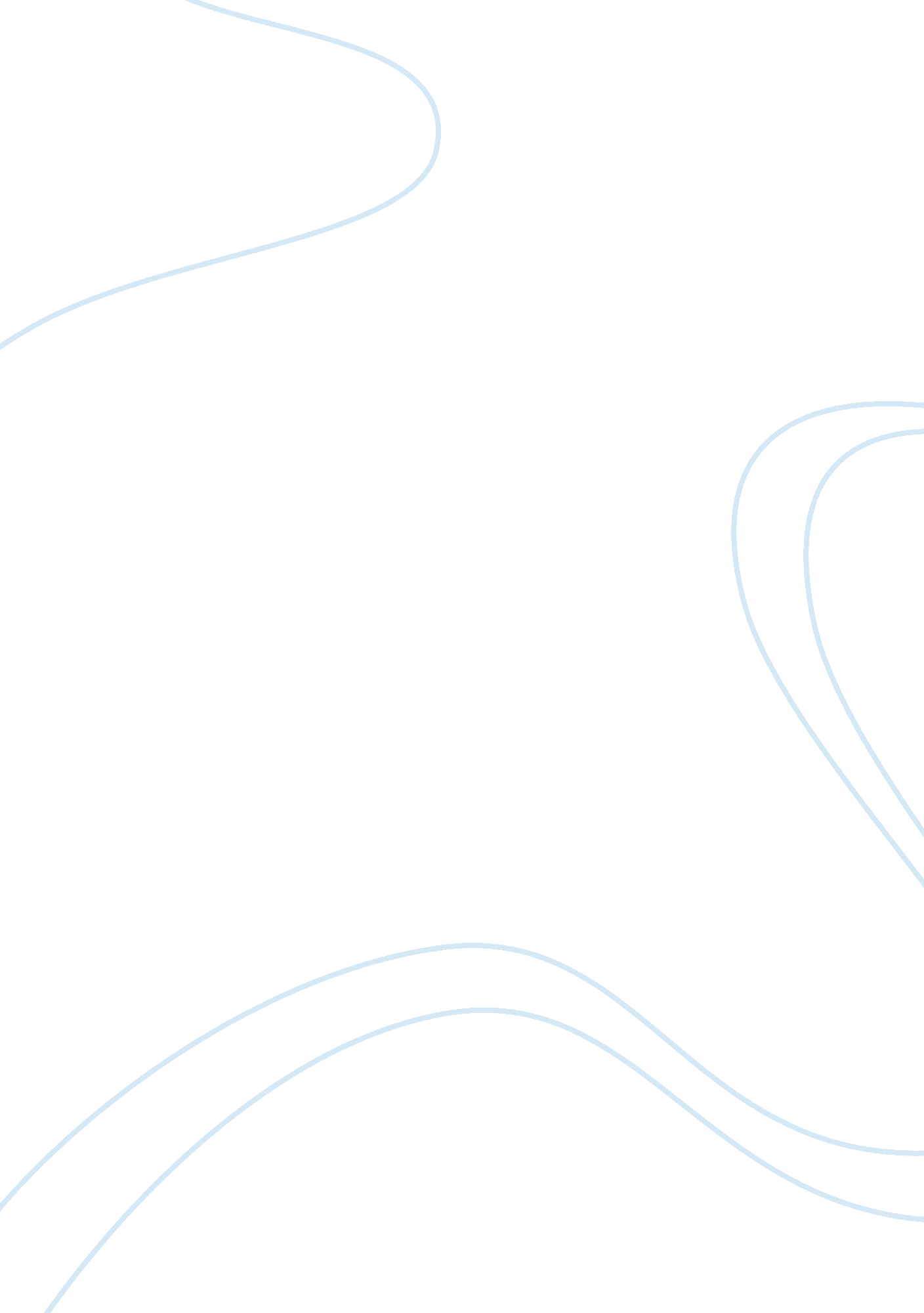 Top glove informationLife, Love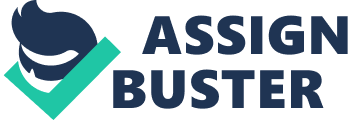 Tan Sri Dr. Lim Wee-Chai (Appointed Chairman in 2000, aged 49) Chairman Founded Top Glove in 1991, totalling 26 years of experience in the latex industry. Former president of the Malaysian Rubber Glove Manufacturers' Association (MARGMA), board member of the Malaysian Rubber Board, and Director of the Association of Malaysia Medical Industries. Tan Sri Datuk (Dr. ) Arshad Bin Ayub (Appointed in 2000, aged 79) Independent Non- Executive Director Former Deputy Governor of Bank Negara Malaysia, and current Chairman, President and member of various Malaysian rubber insitutions, namely the Malaysia Rubber Export Promotion Counci (MREPC)l, the Rubber Products Manufacturers Association and the Rubber Board. Puan Sri Tong Siew Bee (Appointed in 2000, aged 49) Executive Director Previously worked with United Overseas Bank and Utama Bank, with over 10 years of experience in operational systems in banking. Lim Hooi Sin (Appointed in 2003, aged 45) Executive Director Possesses more than 14 years of sales experience with Metlife Financial Services in the US, and is the founder of one of Top Glove’s subsidiary companies, Top Glove Medicial USA. Sekarajasekaran a/l Arasaratnam (Appointed 2000, aged 79) Independent Non- Executive Director Has held various engineering positions in government public works and utilities departments over the p of 20 years, and the Board’s nvironmental engineering consutlant. Lau Boon Ann (Appointed 2000, aged 53) Non-Executive Director Involved in the real estate and property development setor, with over 10 years of marketing and consultancy experience with various property companies. Quah Chin Chye (Appointed 2001, aged 52) Independent Non- Executive Director Has held various senior management positions over his 10 years of work experience. Lee Kim Meow (Appointed 2000, aged 48) Executive Director Has more than 12 years of experience in financial services and credit control operations with OCBCFinanceand Asia Commercial Finance. He is currently a member of MARGMA, MREPC, as well the Asean Rubber Glove Manufacturers’ Association (ARGMA). Lim Cheong Guan (Joined in 2005, aged 42) Executive Director Responsible for the accounting, corporate finance and investor relations of the company, with over 10 years of accounting and auditing experience, including a stint at PricewaterhouseCoopers. 